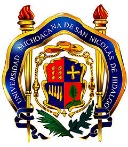 PROGRAMA INSTITUCIONAL DE TUTORIA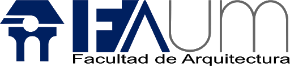 FACULTAD DE ARQUITECTURAUNIVERSIDAD MICHOACANA DE SANI NICOLAS DE HIDALGOTUTORADO(A):MATRICULA:MATRICULA:MATRICULA:CARRERA:Sem/Sec/GpoSem/Sec/GpoArquitectura/	//	/TUTOR ASIGNADO:FECHA DE ASIGNACION:FECHA DE ASIGNACION:FECHA DE ASIGNACION:DATOS ACTUALES:DATOS ACTUALES:DATOS ACTUALES:Teléfono:E-mail: Domicilio:Teléfono:E-mail: Domicilio:Teléfono:E-mail: Domicilio:MODALIDAD  DE PARTICIPACION:Inicio:Inicio:Terminación:Teléfono:E-mail: Domicilio:Teléfono:E-mail: Domicilio:Teléfono:E-mail: Domicilio:PersonalizadaTeléfono:E-mail: Domicilio:Teléfono:E-mail: Domicilio:Teléfono:E-mail: Domicilio:DERIVADO POR:No.  de sesiones:No.  de sesiones:No.  de sesiones:Teléfono:E-mail: Domicilio:Teléfono:E-mail: Domicilio:Teléfono:E-mail: Domicilio:Tutor Grupal         Alumno       Maestro/Alumno  Maestro         Coordinación de Tutoría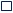 ProgramadasProgramadasRealizadas:Teléfono:E-mail: Domicilio:Teléfono:E-mail: Domicilio:Teléfono:E-mail: Domicilio:Tutor Grupal         Alumno       Maestro/Alumno  Maestro         Coordinación de TutoríaTeléfono:E-mail: Domicilio:Teléfono:E-mail: Domicilio:Teléfono:E-mail: Domicilio:CARACTER  DE  LA TUTORIACARACTER  DE  LA TUTORIACARACTER  DE  LA TUTORIACARACTER  DE  LA TUTORIAÁrea en la que necesita  apoyoÁrea en la que necesita  apoyoÁrea en la que necesita  apoyoUrgente	Necesaria	OpcionalUrgente	Necesaria	OpcionalUrgente	Necesaria	OpcionalUrgente	Necesaria	OpcionalAcadémicaPersonalPsicopedagógicaOBSERVACIONES:  (Recomendacciones, temas, derivaciones)OBSERVACIONES:  (Recomendacciones, temas, derivaciones)OBSERVACIONES:  (Recomendacciones, temas, derivaciones)OBSERVACIONES:  (Recomendacciones, temas, derivaciones)OBSERVACIONES:  (Recomendacciones, temas, derivaciones)OBSERVACIONES:  (Recomendacciones, temas, derivaciones)OBSERVACIONES:  (Recomendacciones, temas, derivaciones)Nombre y Firma del TutorNombre y Firma del TutorCoordinación del PITFACoordinación del PITFACoordinación del PITFACoordinación del PITFACoordinación del PITFAM. Arq. Alma Rosa Rodríguez LópezM. Arq. Alma Rosa Rodríguez LópezM. Arq. Alma Rosa Rodríguez LópezM. Arq. Alma Rosa Rodríguez LópezM. Arq. Alma Rosa Rodríguez López